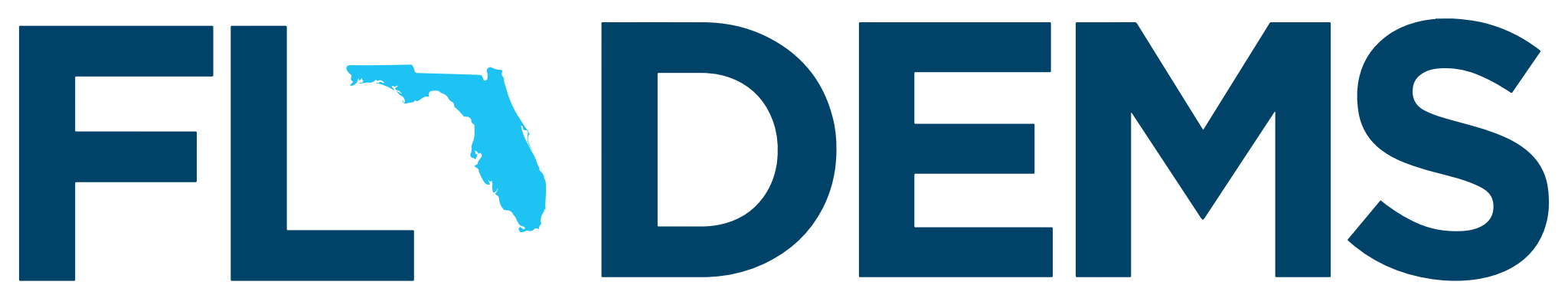 Position:							Reports to:Coordinated Campaign Director				Executive DirectorOverviewThe Florida Democratic Party is seeking a highly motivated, passionate, and talented 2022 Florida Democratic Coordinated Campaign Director for our statewide program. The Coordinated Campaign Director will report directly to the Executive Director and key stakeholders. Key Responsibilities:Direct all coordinated campaign activities.Develop a written campaign plan, budget, timelines, necessary critical actions, staffing, etc.Manage relationships/coordinate with other state party staff, candidate campaigns and external stakeholders. Create and administer the campaign budget and strategy in consultation with party leadership. Oversee and ensure successful execution of local and state campaign voter contact and communications strategy. Coordinate directly and effectively with the FDP staff.Ensure accountability of staff, programs, and activities by developing, setting, and implementing performance milestones, and ensuring these milestones are met and progress is continually demonstrated. Any and all other aspects of managing a winning campaignPerform such other duties as assigned.Skills & Qualifications: Minimum four years/cycles campaign management experienceProven leadership abilitiesPrior experience managing a statewide budgetA dedication to Democratic valuesA strong track record in grassroots organizations Proven fundraising ability/skillsExperience managing multi-department and/or multi-level staffing structuresExperience coaching staff to improveAbility to speak, write, and communicate effectively to staff, and partners of different backgrounds and experience as well as the public at largeAbility to work long, irregular hours and maintain a positive attitude.In-depth understanding of Federal and/or Florida campaign finance laws.LogisticsPosition is based in FloridaMust have a valid driver’s license, reliable mode of transportation and the ability to travel extensively at times throughout the state for more than a day at a timeMust be able to travel often for several days at a timeSalary & BenefitsThe salary is commensurate upon experience and is negotiable. This is a full-time position and available immediately. Position includes full health, dental, and vision benefits.How to ApplyPlease send an email with your resume and cover letter to marcus@floridadems.org. Please write “RESUME – Coordinated Campaign Director” in the subject line by November 14, 2021. DisclaimerThe Florida Democratic Party is committed to diversity among its staff, and recognizes that its continued success requires the highest commitment to obtaining and retaining a diverse staff that provides the best quality services to supporters and constituents. The FDP is an equal opportunity employer and it is our policy to recruit, hire, train, promote and administer any and all personnel actions without regard to sex, race, age, color, creed, national origin, religion, economic status, sexual orientation, veteran status, gender identity or expression, ethnic identity or physical disability, or any other legally protected basis.